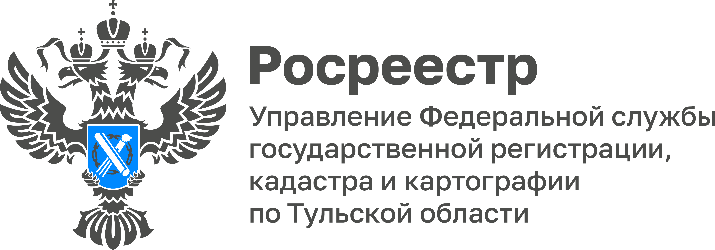 За 2022 год в Тульской области зарегистрировано более 25 тысяч договоров об ипотекеПо данным Управления Росреестра по Тульской области в 2022 году всего зарегистрировано 25 418 договоров об ипотеке. Из них 21 843 договора об ипотеке на основании заявлений, поданных в электронном виде, зарегистрировано в течение одного дня. «Проект Росреестра «Электронная ипотека за 1 день» позволяет гражданам зарегистрировать договор, не посещая офисов МФЦ и сократить сроки регистрации до 24 часов при отсутствии оснований для приостановления регистрационных действий. По данному проекту Управление сотрудничает с множеством банков, что также позволяет людям в кратчайшие сроки стать обладателями своей новой недвижимости», - отметила руководитель Управления Росреестра по Тульской области Ольга Морозова.	«Нами налажено активное взаимодействие с Управлением в части электронной ипотеки. Специалисты банка сами направляют документы на регистрацию ипотеки в электронном формате, что удобно для граждан и позволяет в оперативном порядке провести необходимые регистрационные действия», - прокомментировал руководитель офисов ипотечного кредитования ПАО «Сбербанк» Павел Мелихов.